ISO 21111 Complements IEEE Std 802.3bv™ for Overall Standardization of Optical Gigabit ConnectivityKDPOF Supports Complete, Compatible and Interoperating Implementation of Automotive Networks with 1 Gigabit per Second Madrid, Spain, July 29, 2020 – KDPOF, leading supplier for gigabit transceivers over POF (Plastic Optical Fiber), welcomes the publication of two additional standards in the frame of the international in-vehicle Ethernet ISO standard series 21111. The supplementary parts, ISO 21111-3:2020 and ISO 21111-5:2020, specify further features for in-vehicle data transmission of 1 Gigabit per second over POF technology. “With the new ISO 21111 sections complementing the existing IEEE Std 802.3bvTM, optical Gigabit connectivity is now entirely standardized,” explained Carlos Pardo, CEO and Co-founder of KDPOF. “Based on these standards, our optical technology allows a complete, compatible, and interoperating implementation for carmakers and Tier1s.” Publication of ISO 21111ISO (International Organization for Standardization) has added two new sections to the in-vehicle Ethernet series 21111. These newly approved parts are key components to assure reliable implementations of systems that realize in-vehicle Ethernet Optical 1 Gb/s as a physical layer. ISO 21111-3:2020 specifies additional features to IEEE 802.3bv, such as wake-up and synchronized link sleep algorithms. It also contains a complete conformance test plan for IC providers that implement this standard.ISO 21111-5:2020 specifies requirements at the system level and a complete conformance and interoperability test plan for ECU providers that implement optical 1 Gb/s physical layer as specified in ISO 21111-3.Further relevant parts of ISO 21111 for this type of high speed in-vehicle communications include:ISO 21111-1 provides general definitions.ISO 21111-2 defines general wake-up and sleep definitions and RGMII specifications. ISO 21111-4:2020 is devoted to optical connectivity component specification and tests.Words: 279Further information ISO 21111-3:2020: https://www.iso.org/standard/70297.htmlISO 21111-5:2020: https://www.iso.org/standard/74728.htmlISO 21111-1: https://www.iso.org/standard/69923.htmlISO 21111-2: https://www.iso.org/standard/70621.htmlISO 21111-4:2020: https://www.iso.org/standard/71937.htmlImagesAbout KDPOFFabless semiconductor supplier KDPOF provides innovative gigabit and long-reach communications over Plastic Optical Fiber (POF). Making gigabit communications over POF a reality, KDPOF technology supplies 1 Gb/s POF links for automotive, industrial, and home networks. Founded in 2010 in Madrid, Spain, KDPOF offers their technology as either ASSP or IP (Intellectual Property) to be integrated in SoCs (System-on-Chips). The adaptive and efficient system works with a wide range of optoelectronics and low-cost large core optical fibers, thus delivering carmakers low risks, costs and short time-to-market. More information is available at www.kdpof.com. KDPOF Knowledge Development for POF, S.L.Ronda de Poniente 14, 2ª Planta28760 Tres Cantos, SpainE pr@kdpof.comT +34 918043387Media Contact: Mandy Ahlendorfahlendorf communicationE ma@ahlendorf-communication.comT +49 89 41109402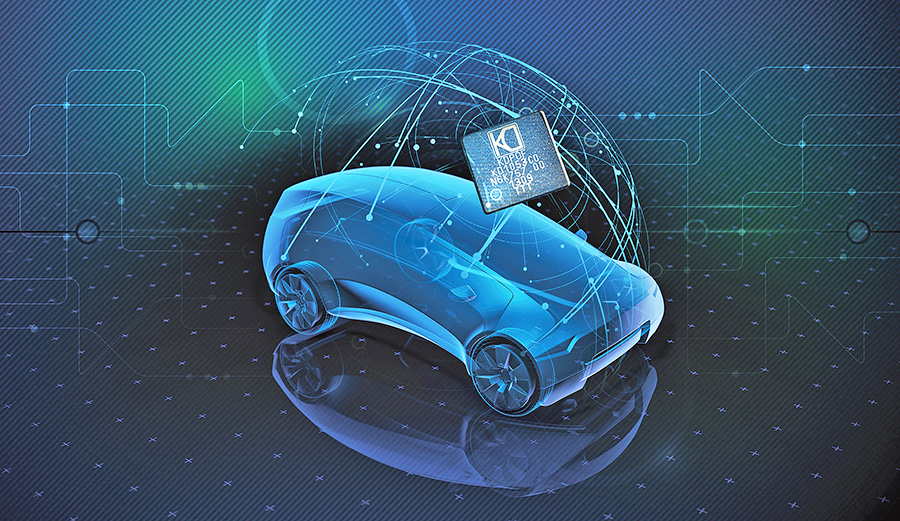 Image 1: ISO 21111 complements IEEE Std 802.3bv™ for overall standardization of optical gigabit connectivityCopyright: KDPOFDownload: https://www.ahlendorf-news.com/media/news/images/KDPOF-ISO-21111-optical-gigabit-ethernet-H.jpg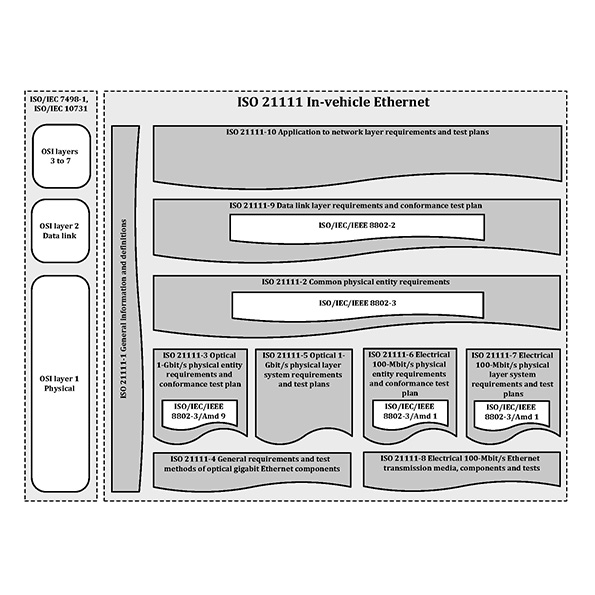 Image 2: In-vehicle Ethernet document reference according to the OSI modelCopyright: ISODownload: https://www.ahlendorf-news.com/media/news/images/KDPOF-ISO-21111-optical-gigabit-ethernet-osi-model-H.jpg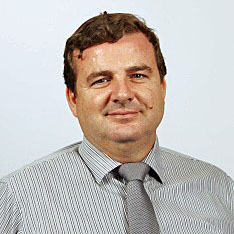 Image 3: Carlos Pardo is CEO and Co-Founder of KDPOFCopyright: KDPOFDownload: https://www.ahlendorf-news.com/media/news/images/KDPOF-Carlos-Pardo-H.jpg